Инструкция по выполнению заданий по учебной дисциплине «ЛИТЕРАТУРА»                          Среда 13.10. 202114 группа ОПОП «Продавец, контролер-кассир»  (3 часа)  Для выполнения задания вы должны зайти в систему дистанционного обучения (СДО)  Артинского агропромышленного техникума.  (ПУТЬ/ http://aat-arti.ru/   главная страница, вкладка , ввести логин и пароль, далее вкладка «Мои курсы», курс  «Русская литература  19 в».)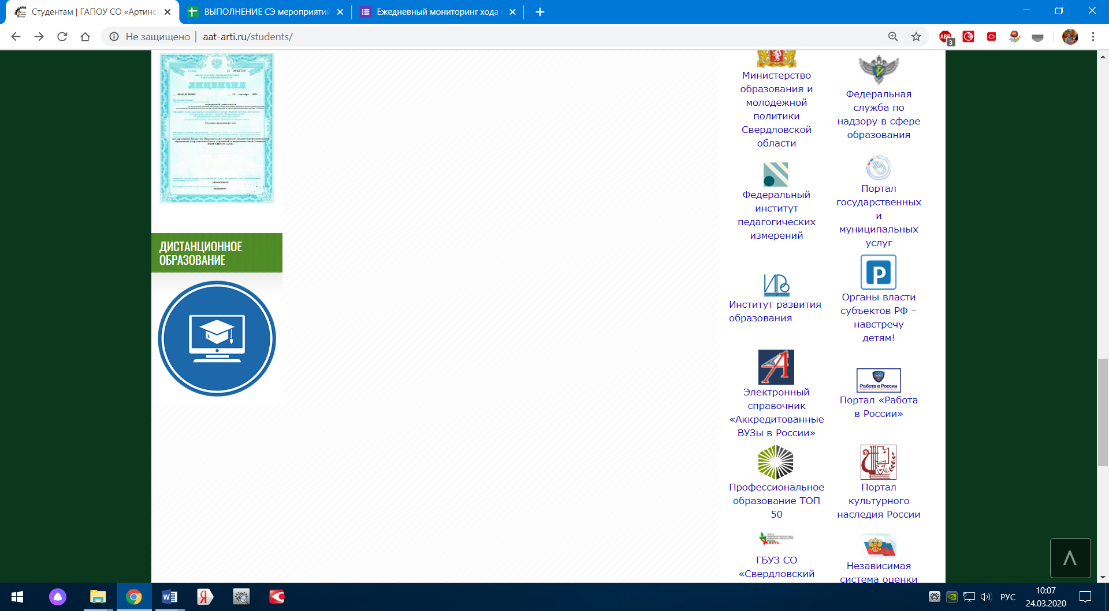 Задания:Тема 1.2 Михаил Юрьевич Лермонтов – познакомиться с информационным ресурсом.. М.Ю. Лермонтов (материалы к заданию 6) – прочитать страницы из учебника.Задание 6. Личность и жизненный путь М.Лермонтова  - на оценкуЗадание 9 Анализ стихотворения «Родина» М. Лермонтова - на оценкуПрочитать поэму Лермонтова «Демон»Уважаемые студенты! Внимательно читайте задания и отвечайте на поставленные вопросы прямо в СДО. Мне ничего высылать не нужно, я вижу все ваши ответы.За выполнение заданий вы должны получить 2 оценки, если до понедельника 18.10.21 не будут выполнены задания, то в журнал будут выставлены неудовлетворительные оценки.